LAMPIRAN GAMBAR
Gambar 1. Tahap Pendahuluan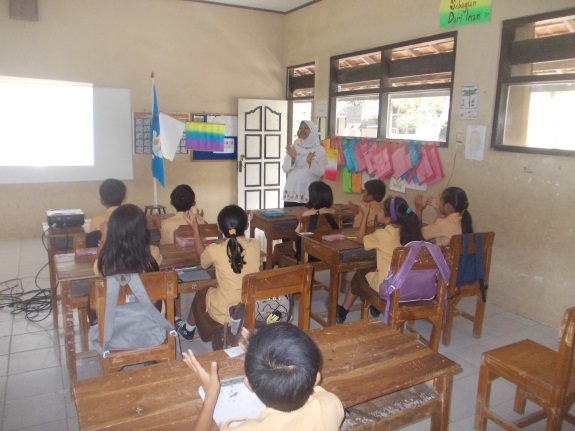 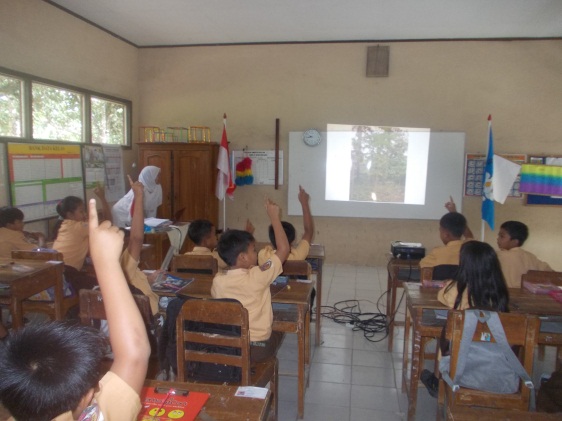 Gambar 2. Tahap Eksplorasi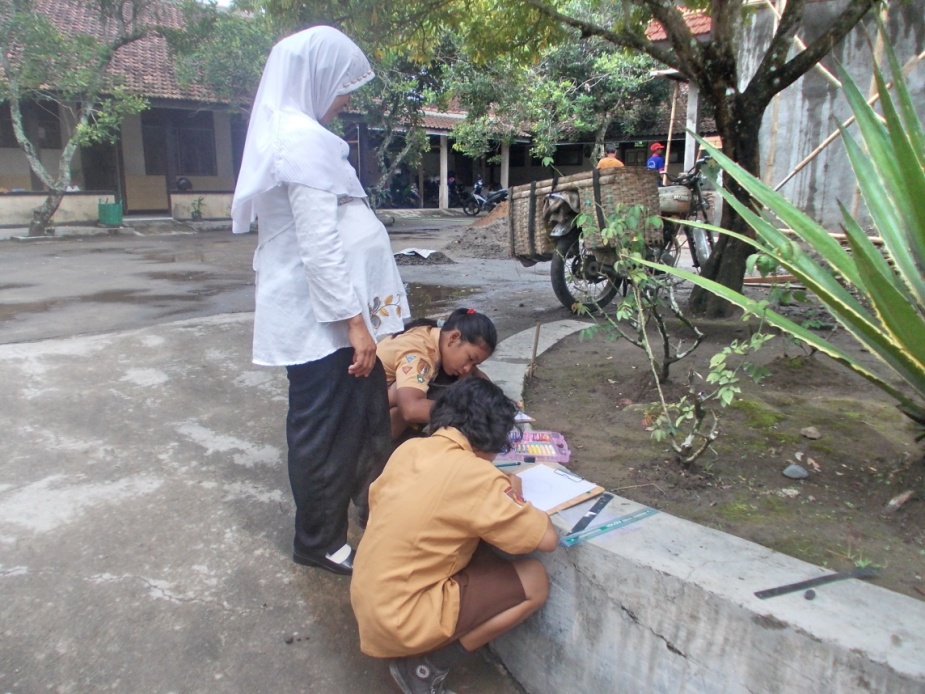 Gambar 3. Tahap Outdoor Learning Berbasis Lingkungan Sekolah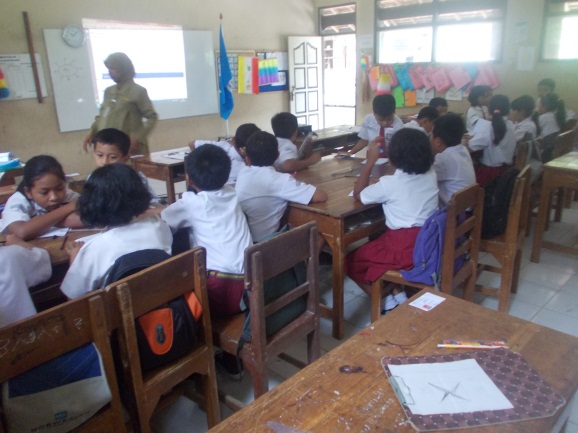 Gambar 4. Tahap Elaborasi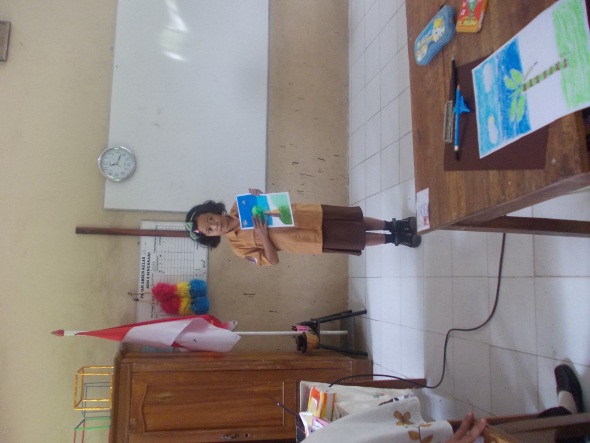 Gambar 5. Tahap Presentasi